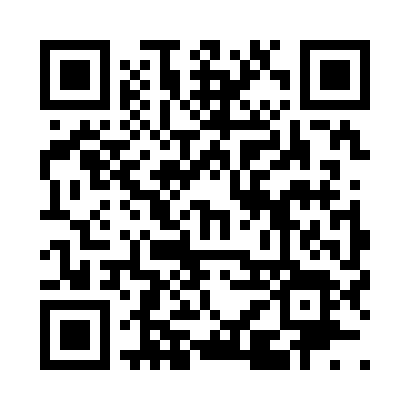 Prayer times for Vya, Nevada, USAMon 1 Jul 2024 - Wed 31 Jul 2024High Latitude Method: Angle Based RulePrayer Calculation Method: Islamic Society of North AmericaAsar Calculation Method: ShafiPrayer times provided by https://www.salahtimes.comDateDayFajrSunriseDhuhrAsrMaghribIsha1Mon3:485:291:045:058:3710:192Tue3:495:301:045:058:3710:183Wed3:495:311:045:058:3710:184Thu3:505:311:045:068:3710:185Fri3:515:321:045:068:3610:176Sat3:525:321:045:068:3610:167Sun3:535:331:055:068:3610:168Mon3:545:341:055:068:3510:159Tue3:555:341:055:068:3510:1410Wed3:565:351:055:068:3410:1411Thu3:575:361:055:068:3410:1312Fri3:585:371:055:068:3310:1213Sat3:595:371:055:068:3310:1114Sun4:005:381:055:068:3210:1015Mon4:025:391:065:068:3210:0916Tue4:035:401:065:058:3110:0817Wed4:045:411:065:058:3010:0718Thu4:055:421:065:058:3010:0619Fri4:065:421:065:058:2910:0520Sat4:085:431:065:058:2810:0321Sun4:095:441:065:058:2710:0222Mon4:105:451:065:058:2610:0123Tue4:125:461:065:048:2510:0024Wed4:135:471:065:048:259:5825Thu4:145:481:065:048:249:5726Fri4:165:491:065:048:239:5627Sat4:175:501:065:038:229:5428Sun4:185:511:065:038:219:5329Mon4:205:521:065:038:209:5130Tue4:215:531:065:028:199:5031Wed4:235:541:065:028:179:48